Форма № 11ЗАЯВЛЕНИЕ О РАСТОРЖЕНИИ БРАКА(заполняется одним из супругов, расторгающих брак, в случае, если другой супруг признан судом безвестно отсутствующим, недееспособным либо осужден за совершение преступления к лишению свободы на срок свыше трех лет)Прошу произвести государственную регистрацию расторжения брака в порядке, предусмотренном статьей 34 Федерального закона от 15.11.1997 № 143-ФЗ «Об актах гражданского состояния».Сообщаю следующие сведения о лицах, расторгающих брак:«_____»______________ 20____ г.					            ________________________(подпись)_______________________ Заполняется соответствующая графа в отношении заявителя.2°В отношении другого супруга, признанного безвестно отсутствующим, указывается последнее известное место жительства.3°Заполняются в соответствии с пунктом 4 статьи 34 Федерального закона от 15.11.1997 № 143-ФЗ «Об актах гражданского состояния».Заявление поступило:и муниципальных услуг (функций)предоставления государственных и муниципальных услугрег. №  (фамилия, инициалы и подпись должностного лица)Запись акта о расторжении брака№  Государственная  регистрация  расторжения браканазначена на «_____» ________________ 20____ г._____________________________________________(наименование органа, осуществляющего государственную регистрацию актов гражданского состояния)_______________________________________________________________________________________________________________________________________(фамилия, имя, отчество (при наличии) заявителя)__________________________________________________________________________________________(контактный телефон)ОнОнаФамилияФамилияИмяИмяОтчествоОтчествоДата рожденияДата рожденияМесто рожденияМесто рожденияГражданствоГражданствоНациональностьНациональностьОбразование(отметить
знаком V)Образование(отметить
знаком V)  Профессиональное:  высшее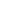  неполное высшее  среднее 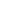 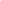  начальное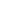   Общее:  среднее (полное)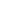  основное  начальное 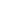 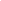  Начальное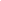  Не имею образования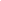   Профессиональное:  высшее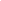  неполное высшее  среднее 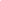 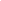  начальное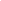   Общее:  среднее (полное)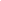  основное  начальное 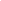 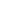  Начальное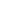  Не имею образования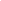 В каком браке состоял(а)1(первом, повторном)В каком браке состоял(а)1(первом, повторном)Количество общих детей, не достигших совершеннолетия1Количество общих детей, не достигших совершеннолетия1Место жительства2Место жительства2Документ, удостоверяющий личность1Документ, удостоверяющий личность1_____________________________(наименование)серия ________ № _____________,_____________________________(наименование органа, выдавшего документ)__________________________________________________________,_____________________________(дата выдачи)______________________________(наименование)серия ________ №  _____________,______________________________(наименование органа, выдавшего документ)____________________________________________________________,______________________________ (дата выдачи)Реквизиты записи акта о заключении брака: _____________________________________________________________________________________(наименование органа, которым была произведена государственная регистрация)запись акта № ________________________________________  от «_____»______________ _____ г.Основание для расторжения брака (отметить знаком V и указать реквизиты документа): решение суда о признании супруга безвестно отсутствующим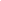  решение суда о признании супруга недееспособным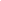  приговор суда о лишении супруга свободы на срок ______________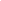 от «_____» _______________ 20___г., ____________________________________________________(наименование суда)____________________________________________________________________________________Прошу после расторжения брака присвоить мне фамилию ________________________________Сведения для направления извещения о принятии заявления о расторжении брака3 (отметить знаком V и указать соответствующие сведения): наименование и почтовый адрес исправительного учреждения по месту нахождения супруга,
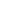 отбывающего наказание в виде лишения свободы _______________________________________________________________________________________________________________________________ фамилия, имя, отчество и почтовый адрес опекуна недееспособного супруга
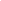 _______________________________________________________________________________________________________________________________________________________________________________ фамилия, имя, отчество и почтовый адрес управляющего имуществом безвестно отсутствующего супруга _____________________________________________________________________________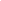 ________________________________________________________________________________________ наименование и почтовый адрес органа опеки и попечительства при отсутствии опекуна
недееспособного супруга/управляющего имуществом безвестно отсутствующего супруга
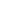 __________________________________________________________________________________________________________________________________________________________________________Реквизиты записи акта о заключении брака: _____________________________________________________________________________________(наименование органа, которым была произведена государственная регистрация)запись акта № ________________________________________  от «_____»______________ _____ г.Основание для расторжения брака (отметить знаком V и указать реквизиты документа): решение суда о признании супруга безвестно отсутствующим решение суда о признании супруга недееспособным приговор суда о лишении супруга свободы на срок ______________от «_____» _______________ 20___г., ____________________________________________________(наименование суда)____________________________________________________________________________________Прошу после расторжения брака присвоить мне фамилию ________________________________Сведения для направления извещения о принятии заявления о расторжении брака3 (отметить знаком V и указать соответствующие сведения): наименование и почтовый адрес исправительного учреждения по месту нахождения супруга,
отбывающего наказание в виде лишения свободы _______________________________________________________________________________________________________________________________ фамилия, имя, отчество и почтовый адрес опекуна недееспособного супруга
_______________________________________________________________________________________________________________________________________________________________________________ фамилия, имя, отчество и почтовый адрес управляющего имуществом безвестно отсутствующего супруга _____________________________________________________________________________________________________________________________________________________________________ наименование и почтовый адрес органа опеки и попечительства при отсутствии опекуна
недееспособного супруга/управляющего имуществом безвестно отсутствующего супруга
__________________________________________________________________________________________________________________________________________________________________________Реквизиты записи акта о заключении брака: _____________________________________________________________________________________(наименование органа, которым была произведена государственная регистрация)запись акта № ________________________________________  от «_____»______________ _____ г.Основание для расторжения брака (отметить знаком V и указать реквизиты документа): решение суда о признании супруга безвестно отсутствующим решение суда о признании супруга недееспособным приговор суда о лишении супруга свободы на срок ______________от «_____» _______________ 20___г., ____________________________________________________(наименование суда)____________________________________________________________________________________Прошу после расторжения брака присвоить мне фамилию ________________________________Сведения для направления извещения о принятии заявления о расторжении брака3 (отметить знаком V и указать соответствующие сведения): наименование и почтовый адрес исправительного учреждения по месту нахождения супруга,
отбывающего наказание в виде лишения свободы _______________________________________________________________________________________________________________________________ фамилия, имя, отчество и почтовый адрес опекуна недееспособного супруга
_______________________________________________________________________________________________________________________________________________________________________________ фамилия, имя, отчество и почтовый адрес управляющего имуществом безвестно отсутствующего супруга _____________________________________________________________________________________________________________________________________________________________________ наименование и почтовый адрес органа опеки и попечительства при отсутствии опекуна
недееспособного супруга/управляющего имуществом безвестно отсутствующего супруга
__________________________________________________________________________________________________________________________________________________________________________Реквизиты записи акта о заключении брака: _____________________________________________________________________________________(наименование органа, которым была произведена государственная регистрация)запись акта № ________________________________________  от «_____»______________ _____ г.Основание для расторжения брака (отметить знаком V и указать реквизиты документа): решение суда о признании супруга безвестно отсутствующим решение суда о признании супруга недееспособным приговор суда о лишении супруга свободы на срок ______________от «_____» _______________ 20___г., ____________________________________________________(наименование суда)____________________________________________________________________________________Прошу после расторжения брака присвоить мне фамилию ________________________________Сведения для направления извещения о принятии заявления о расторжении брака3 (отметить знаком V и указать соответствующие сведения): наименование и почтовый адрес исправительного учреждения по месту нахождения супруга,
отбывающего наказание в виде лишения свободы _______________________________________________________________________________________________________________________________ фамилия, имя, отчество и почтовый адрес опекуна недееспособного супруга
_______________________________________________________________________________________________________________________________________________________________________________ фамилия, имя, отчество и почтовый адрес управляющего имуществом безвестно отсутствующего супруга _____________________________________________________________________________________________________________________________________________________________________ наименование и почтовый адрес органа опеки и попечительства при отсутствии опекуна
недееспособного супруга/управляющего имуществом безвестно отсутствующего супруга
__________________________________________________________________________________________________________________________________________________________________________Реквизиты записи акта о заключении брака: _____________________________________________________________________________________(наименование органа, которым была произведена государственная регистрация)запись акта № ________________________________________  от «_____»______________ _____ г.Основание для расторжения брака (отметить знаком V и указать реквизиты документа): решение суда о признании супруга безвестно отсутствующим решение суда о признании супруга недееспособным приговор суда о лишении супруга свободы на срок ______________от «_____» _______________ 20___г., ____________________________________________________(наименование суда)____________________________________________________________________________________Прошу после расторжения брака присвоить мне фамилию ________________________________Сведения для направления извещения о принятии заявления о расторжении брака3 (отметить знаком V и указать соответствующие сведения): наименование и почтовый адрес исправительного учреждения по месту нахождения супруга,
отбывающего наказание в виде лишения свободы _______________________________________________________________________________________________________________________________ фамилия, имя, отчество и почтовый адрес опекуна недееспособного супруга
_______________________________________________________________________________________________________________________________________________________________________________ фамилия, имя, отчество и почтовый адрес управляющего имуществом безвестно отсутствующего супруга _____________________________________________________________________________________________________________________________________________________________________ наименование и почтовый адрес органа опеки и попечительства при отсутствии опекуна
недееспособного супруга/управляющего имуществом безвестно отсутствующего супруга
__________________________________________________________________________________________________________________________________________________________________________Реквизиты записи акта о заключении брака: _____________________________________________________________________________________(наименование органа, которым была произведена государственная регистрация)запись акта № ________________________________________  от «_____»______________ _____ г.Основание для расторжения брака (отметить знаком V и указать реквизиты документа): решение суда о признании супруга безвестно отсутствующим решение суда о признании супруга недееспособным приговор суда о лишении супруга свободы на срок ______________от «_____» _______________ 20___г., ____________________________________________________(наименование суда)____________________________________________________________________________________Прошу после расторжения брака присвоить мне фамилию ________________________________Сведения для направления извещения о принятии заявления о расторжении брака3 (отметить знаком V и указать соответствующие сведения): наименование и почтовый адрес исправительного учреждения по месту нахождения супруга,
отбывающего наказание в виде лишения свободы _______________________________________________________________________________________________________________________________ фамилия, имя, отчество и почтовый адрес опекуна недееспособного супруга
_______________________________________________________________________________________________________________________________________________________________________________ фамилия, имя, отчество и почтовый адрес управляющего имуществом безвестно отсутствующего супруга _____________________________________________________________________________________________________________________________________________________________________ наименование и почтовый адрес органа опеки и попечительства при отсутствии опекуна
недееспособного супруга/управляющего имуществом безвестно отсутствующего супруга
__________________________________________________________________________________________________________________________________________________________________________Реквизиты записи акта о заключении брака: _____________________________________________________________________________________(наименование органа, которым была произведена государственная регистрация)запись акта № ________________________________________  от «_____»______________ _____ г.Основание для расторжения брака (отметить знаком V и указать реквизиты документа): решение суда о признании супруга безвестно отсутствующим решение суда о признании супруга недееспособным приговор суда о лишении супруга свободы на срок ______________от «_____» _______________ 20___г., ____________________________________________________(наименование суда)____________________________________________________________________________________Прошу после расторжения брака присвоить мне фамилию ________________________________Сведения для направления извещения о принятии заявления о расторжении брака3 (отметить знаком V и указать соответствующие сведения): наименование и почтовый адрес исправительного учреждения по месту нахождения супруга,
отбывающего наказание в виде лишения свободы _______________________________________________________________________________________________________________________________ фамилия, имя, отчество и почтовый адрес опекуна недееспособного супруга
_______________________________________________________________________________________________________________________________________________________________________________ фамилия, имя, отчество и почтовый адрес управляющего имуществом безвестно отсутствующего супруга _____________________________________________________________________________________________________________________________________________________________________ наименование и почтовый адрес органа опеки и попечительства при отсутствии опекуна
недееспособного супруга/управляющего имуществом безвестно отсутствующего супруга
__________________________________________________________________________________________________________________________________________________________________________Реквизиты записи акта о заключении брака: _____________________________________________________________________________________(наименование органа, которым была произведена государственная регистрация)запись акта № ________________________________________  от «_____»______________ _____ г.Основание для расторжения брака (отметить знаком V и указать реквизиты документа): решение суда о признании супруга безвестно отсутствующим решение суда о признании супруга недееспособным приговор суда о лишении супруга свободы на срок ______________от «_____» _______________ 20___г., ____________________________________________________(наименование суда)____________________________________________________________________________________Прошу после расторжения брака присвоить мне фамилию ________________________________Сведения для направления извещения о принятии заявления о расторжении брака3 (отметить знаком V и указать соответствующие сведения): наименование и почтовый адрес исправительного учреждения по месту нахождения супруга,
отбывающего наказание в виде лишения свободы _______________________________________________________________________________________________________________________________ фамилия, имя, отчество и почтовый адрес опекуна недееспособного супруга
_______________________________________________________________________________________________________________________________________________________________________________ фамилия, имя, отчество и почтовый адрес управляющего имуществом безвестно отсутствующего супруга _____________________________________________________________________________________________________________________________________________________________________ наименование и почтовый адрес органа опеки и попечительства при отсутствии опекуна
недееспособного супруга/управляющего имуществом безвестно отсутствующего супруга
__________________________________________________________________________________________________________________________________________________________________________Реквизиты записи акта о заключении брака: _____________________________________________________________________________________(наименование органа, которым была произведена государственная регистрация)запись акта № ________________________________________  от «_____»______________ _____ г.Основание для расторжения брака (отметить знаком V и указать реквизиты документа): решение суда о признании супруга безвестно отсутствующим решение суда о признании супруга недееспособным приговор суда о лишении супруга свободы на срок ______________от «_____» _______________ 20___г., ____________________________________________________(наименование суда)____________________________________________________________________________________Прошу после расторжения брака присвоить мне фамилию ________________________________Сведения для направления извещения о принятии заявления о расторжении брака3 (отметить знаком V и указать соответствующие сведения): наименование и почтовый адрес исправительного учреждения по месту нахождения супруга,
отбывающего наказание в виде лишения свободы _______________________________________________________________________________________________________________________________ фамилия, имя, отчество и почтовый адрес опекуна недееспособного супруга
_______________________________________________________________________________________________________________________________________________________________________________ фамилия, имя, отчество и почтовый адрес управляющего имуществом безвестно отсутствующего супруга _____________________________________________________________________________________________________________________________________________________________________ наименование и почтовый адрес органа опеки и попечительства при отсутствии опекуна
недееспособного супруга/управляющего имуществом безвестно отсутствующего супруга
__________________________________________________________________________________________________________________________________________________________________________Реквизиты записи акта о заключении брака: _____________________________________________________________________________________(наименование органа, которым была произведена государственная регистрация)запись акта № ________________________________________  от «_____»______________ _____ г.Основание для расторжения брака (отметить знаком V и указать реквизиты документа): решение суда о признании супруга безвестно отсутствующим решение суда о признании супруга недееспособным приговор суда о лишении супруга свободы на срок ______________от «_____» _______________ 20___г., ____________________________________________________(наименование суда)____________________________________________________________________________________Прошу после расторжения брака присвоить мне фамилию ________________________________Сведения для направления извещения о принятии заявления о расторжении брака3 (отметить знаком V и указать соответствующие сведения): наименование и почтовый адрес исправительного учреждения по месту нахождения супруга,
отбывающего наказание в виде лишения свободы _______________________________________________________________________________________________________________________________ фамилия, имя, отчество и почтовый адрес опекуна недееспособного супруга
_______________________________________________________________________________________________________________________________________________________________________________ фамилия, имя, отчество и почтовый адрес управляющего имуществом безвестно отсутствующего супруга _____________________________________________________________________________________________________________________________________________________________________ наименование и почтовый адрес органа опеки и попечительства при отсутствии опекуна
недееспособного супруга/управляющего имуществом безвестно отсутствующего супруга
__________________________________________________________________________________________________________________________________________________________________________Реквизиты записи акта о заключении брака: _____________________________________________________________________________________(наименование органа, которым была произведена государственная регистрация)запись акта № ________________________________________  от «_____»______________ _____ г.Основание для расторжения брака (отметить знаком V и указать реквизиты документа): решение суда о признании супруга безвестно отсутствующим решение суда о признании супруга недееспособным приговор суда о лишении супруга свободы на срок ______________от «_____» _______________ 20___г., ____________________________________________________(наименование суда)____________________________________________________________________________________Прошу после расторжения брака присвоить мне фамилию ________________________________Сведения для направления извещения о принятии заявления о расторжении брака3 (отметить знаком V и указать соответствующие сведения): наименование и почтовый адрес исправительного учреждения по месту нахождения супруга,
отбывающего наказание в виде лишения свободы _______________________________________________________________________________________________________________________________ фамилия, имя, отчество и почтовый адрес опекуна недееспособного супруга
_______________________________________________________________________________________________________________________________________________________________________________ фамилия, имя, отчество и почтовый адрес управляющего имуществом безвестно отсутствующего супруга _____________________________________________________________________________________________________________________________________________________________________ наименование и почтовый адрес органа опеки и попечительства при отсутствии опекуна
недееспособного супруга/управляющего имуществом безвестно отсутствующего супруга
__________________________________________________________________________________________________________________________________________________________________________Реквизиты записи акта о заключении брака: _____________________________________________________________________________________(наименование органа, которым была произведена государственная регистрация)запись акта № ________________________________________  от «_____»______________ _____ г.Основание для расторжения брака (отметить знаком V и указать реквизиты документа): решение суда о признании супруга безвестно отсутствующим решение суда о признании супруга недееспособным приговор суда о лишении супруга свободы на срок ______________от «_____» _______________ 20___г., ____________________________________________________(наименование суда)____________________________________________________________________________________Прошу после расторжения брака присвоить мне фамилию ________________________________Сведения для направления извещения о принятии заявления о расторжении брака3 (отметить знаком V и указать соответствующие сведения): наименование и почтовый адрес исправительного учреждения по месту нахождения супруга,
отбывающего наказание в виде лишения свободы _______________________________________________________________________________________________________________________________ фамилия, имя, отчество и почтовый адрес опекуна недееспособного супруга
_______________________________________________________________________________________________________________________________________________________________________________ фамилия, имя, отчество и почтовый адрес управляющего имуществом безвестно отсутствующего супруга _____________________________________________________________________________________________________________________________________________________________________ наименование и почтовый адрес органа опеки и попечительства при отсутствии опекуна
недееспособного супруга/управляющего имуществом безвестно отсутствующего супруга
__________________________________________________________________________________________________________________________________________________________________________Реквизиты записи акта о заключении брака: _____________________________________________________________________________________(наименование органа, которым была произведена государственная регистрация)запись акта № ________________________________________  от «_____»______________ _____ г.Основание для расторжения брака (отметить знаком V и указать реквизиты документа): решение суда о признании супруга безвестно отсутствующим решение суда о признании супруга недееспособным приговор суда о лишении супруга свободы на срок ______________от «_____» _______________ 20___г., ____________________________________________________(наименование суда)____________________________________________________________________________________Прошу после расторжения брака присвоить мне фамилию ________________________________Сведения для направления извещения о принятии заявления о расторжении брака3 (отметить знаком V и указать соответствующие сведения): наименование и почтовый адрес исправительного учреждения по месту нахождения супруга,
отбывающего наказание в виде лишения свободы _______________________________________________________________________________________________________________________________ фамилия, имя, отчество и почтовый адрес опекуна недееспособного супруга
_______________________________________________________________________________________________________________________________________________________________________________ фамилия, имя, отчество и почтовый адрес управляющего имуществом безвестно отсутствующего супруга _____________________________________________________________________________________________________________________________________________________________________ наименование и почтовый адрес органа опеки и попечительства при отсутствии опекуна
недееспособного супруга/управляющего имуществом безвестно отсутствующего супруга
__________________________________________________________________________________________________________________________________________________________________________Реквизиты записи акта о заключении брака: _____________________________________________________________________________________(наименование органа, которым была произведена государственная регистрация)запись акта № ________________________________________  от «_____»______________ _____ г.Основание для расторжения брака (отметить знаком V и указать реквизиты документа): решение суда о признании супруга безвестно отсутствующим решение суда о признании супруга недееспособным приговор суда о лишении супруга свободы на срок ______________от «_____» _______________ 20___г., ____________________________________________________(наименование суда)____________________________________________________________________________________Прошу после расторжения брака присвоить мне фамилию ________________________________Сведения для направления извещения о принятии заявления о расторжении брака3 (отметить знаком V и указать соответствующие сведения): наименование и почтовый адрес исправительного учреждения по месту нахождения супруга,
отбывающего наказание в виде лишения свободы _______________________________________________________________________________________________________________________________ фамилия, имя, отчество и почтовый адрес опекуна недееспособного супруга
_______________________________________________________________________________________________________________________________________________________________________________ фамилия, имя, отчество и почтовый адрес управляющего имуществом безвестно отсутствующего супруга _____________________________________________________________________________________________________________________________________________________________________ наименование и почтовый адрес органа опеки и попечительства при отсутствии опекуна
недееспособного супруга/управляющего имуществом безвестно отсутствующего супруга
__________________________________________________________________________________________________________________________________________________________________________Реквизиты записи акта о заключении брака: _____________________________________________________________________________________(наименование органа, которым была произведена государственная регистрация)запись акта № ________________________________________  от «_____»______________ _____ г.Основание для расторжения брака (отметить знаком V и указать реквизиты документа): решение суда о признании супруга безвестно отсутствующим решение суда о признании супруга недееспособным приговор суда о лишении супруга свободы на срок ______________от «_____» _______________ 20___г., ____________________________________________________(наименование суда)____________________________________________________________________________________Прошу после расторжения брака присвоить мне фамилию ________________________________Сведения для направления извещения о принятии заявления о расторжении брака3 (отметить знаком V и указать соответствующие сведения): наименование и почтовый адрес исправительного учреждения по месту нахождения супруга,
отбывающего наказание в виде лишения свободы _______________________________________________________________________________________________________________________________ фамилия, имя, отчество и почтовый адрес опекуна недееспособного супруга
_______________________________________________________________________________________________________________________________________________________________________________ фамилия, имя, отчество и почтовый адрес управляющего имуществом безвестно отсутствующего супруга _____________________________________________________________________________________________________________________________________________________________________ наименование и почтовый адрес органа опеки и попечительства при отсутствии опекуна
недееспособного супруга/управляющего имуществом безвестно отсутствующего супруга
__________________________________________________________________________________________________________________________________________________________________________Реквизиты записи акта о заключении брака: _____________________________________________________________________________________(наименование органа, которым была произведена государственная регистрация)запись акта № ________________________________________  от «_____»______________ _____ г.Основание для расторжения брака (отметить знаком V и указать реквизиты документа): решение суда о признании супруга безвестно отсутствующим решение суда о признании супруга недееспособным приговор суда о лишении супруга свободы на срок ______________от «_____» _______________ 20___г., ____________________________________________________(наименование суда)____________________________________________________________________________________Прошу после расторжения брака присвоить мне фамилию ________________________________Сведения для направления извещения о принятии заявления о расторжении брака3 (отметить знаком V и указать соответствующие сведения): наименование и почтовый адрес исправительного учреждения по месту нахождения супруга,
отбывающего наказание в виде лишения свободы _______________________________________________________________________________________________________________________________ фамилия, имя, отчество и почтовый адрес опекуна недееспособного супруга
_______________________________________________________________________________________________________________________________________________________________________________ фамилия, имя, отчество и почтовый адрес управляющего имуществом безвестно отсутствующего супруга _____________________________________________________________________________________________________________________________________________________________________ наименование и почтовый адрес органа опеки и попечительства при отсутствии опекуна
недееспособного супруга/управляющего имуществом безвестно отсутствующего супруга
__________________________________________________________________________________________________________________________________________________________________________Реквизиты записи акта о заключении брака: _____________________________________________________________________________________(наименование органа, которым была произведена государственная регистрация)запись акта № ________________________________________  от «_____»______________ _____ г.Основание для расторжения брака (отметить знаком V и указать реквизиты документа): решение суда о признании супруга безвестно отсутствующим решение суда о признании супруга недееспособным приговор суда о лишении супруга свободы на срок ______________от «_____» _______________ 20___г., ____________________________________________________(наименование суда)____________________________________________________________________________________Прошу после расторжения брака присвоить мне фамилию ________________________________Сведения для направления извещения о принятии заявления о расторжении брака3 (отметить знаком V и указать соответствующие сведения): наименование и почтовый адрес исправительного учреждения по месту нахождения супруга,
отбывающего наказание в виде лишения свободы _______________________________________________________________________________________________________________________________ фамилия, имя, отчество и почтовый адрес опекуна недееспособного супруга
_______________________________________________________________________________________________________________________________________________________________________________ фамилия, имя, отчество и почтовый адрес управляющего имуществом безвестно отсутствующего супруга _____________________________________________________________________________________________________________________________________________________________________ наименование и почтовый адрес органа опеки и попечительства при отсутствии опекуна
недееспособного супруга/управляющего имуществом безвестно отсутствующего супруга
__________________________________________________________________________________________________________________________________________________________________________Реквизиты записи акта о заключении брака: _____________________________________________________________________________________(наименование органа, которым была произведена государственная регистрация)запись акта № ________________________________________  от «_____»______________ _____ г.Основание для расторжения брака (отметить знаком V и указать реквизиты документа): решение суда о признании супруга безвестно отсутствующим решение суда о признании супруга недееспособным приговор суда о лишении супруга свободы на срок ______________от «_____» _______________ 20___г., ____________________________________________________(наименование суда)____________________________________________________________________________________Прошу после расторжения брака присвоить мне фамилию ________________________________Сведения для направления извещения о принятии заявления о расторжении брака3 (отметить знаком V и указать соответствующие сведения): наименование и почтовый адрес исправительного учреждения по месту нахождения супруга,
отбывающего наказание в виде лишения свободы _______________________________________________________________________________________________________________________________ фамилия, имя, отчество и почтовый адрес опекуна недееспособного супруга
_______________________________________________________________________________________________________________________________________________________________________________ фамилия, имя, отчество и почтовый адрес управляющего имуществом безвестно отсутствующего супруга _____________________________________________________________________________________________________________________________________________________________________ наименование и почтовый адрес органа опеки и попечительства при отсутствии опекуна
недееспособного супруга/управляющего имуществом безвестно отсутствующего супруга
__________________________________________________________________________________________________________________________________________________________________________Реквизиты записи акта о заключении брака: _____________________________________________________________________________________(наименование органа, которым была произведена государственная регистрация)запись акта № ________________________________________  от «_____»______________ _____ г.Основание для расторжения брака (отметить знаком V и указать реквизиты документа): решение суда о признании супруга безвестно отсутствующим решение суда о признании супруга недееспособным приговор суда о лишении супруга свободы на срок ______________от «_____» _______________ 20___г., ____________________________________________________(наименование суда)____________________________________________________________________________________Прошу после расторжения брака присвоить мне фамилию ________________________________Сведения для направления извещения о принятии заявления о расторжении брака3 (отметить знаком V и указать соответствующие сведения): наименование и почтовый адрес исправительного учреждения по месту нахождения супруга,
отбывающего наказание в виде лишения свободы _______________________________________________________________________________________________________________________________ фамилия, имя, отчество и почтовый адрес опекуна недееспособного супруга
_______________________________________________________________________________________________________________________________________________________________________________ фамилия, имя, отчество и почтовый адрес управляющего имуществом безвестно отсутствующего супруга _____________________________________________________________________________________________________________________________________________________________________ наименование и почтовый адрес органа опеки и попечительства при отсутствии опекуна
недееспособного супруга/управляющего имуществом безвестно отсутствующего супруга
__________________________________________________________________________________________________________________________________________________________________________Реквизиты записи акта о заключении брака: _____________________________________________________________________________________(наименование органа, которым была произведена государственная регистрация)запись акта № ________________________________________  от «_____»______________ _____ г.Основание для расторжения брака (отметить знаком V и указать реквизиты документа): решение суда о признании супруга безвестно отсутствующим решение суда о признании супруга недееспособным приговор суда о лишении супруга свободы на срок ______________от «_____» _______________ 20___г., ____________________________________________________(наименование суда)____________________________________________________________________________________Прошу после расторжения брака присвоить мне фамилию ________________________________Сведения для направления извещения о принятии заявления о расторжении брака3 (отметить знаком V и указать соответствующие сведения): наименование и почтовый адрес исправительного учреждения по месту нахождения супруга,
отбывающего наказание в виде лишения свободы _______________________________________________________________________________________________________________________________ фамилия, имя, отчество и почтовый адрес опекуна недееспособного супруга
_______________________________________________________________________________________________________________________________________________________________________________ фамилия, имя, отчество и почтовый адрес управляющего имуществом безвестно отсутствующего супруга _____________________________________________________________________________________________________________________________________________________________________ наименование и почтовый адрес органа опеки и попечительства при отсутствии опекуна
недееспособного супруга/управляющего имуществом безвестно отсутствующего супруга
__________________________________________________________________________________________________________________________________________________________________________Реквизиты записи акта о заключении брака: _____________________________________________________________________________________(наименование органа, которым была произведена государственная регистрация)запись акта № ________________________________________  от «_____»______________ _____ г.Основание для расторжения брака (отметить знаком V и указать реквизиты документа): решение суда о признании супруга безвестно отсутствующим решение суда о признании супруга недееспособным приговор суда о лишении супруга свободы на срок ______________от «_____» _______________ 20___г., ____________________________________________________(наименование суда)____________________________________________________________________________________Прошу после расторжения брака присвоить мне фамилию ________________________________Сведения для направления извещения о принятии заявления о расторжении брака3 (отметить знаком V и указать соответствующие сведения): наименование и почтовый адрес исправительного учреждения по месту нахождения супруга,
отбывающего наказание в виде лишения свободы _______________________________________________________________________________________________________________________________ фамилия, имя, отчество и почтовый адрес опекуна недееспособного супруга
_______________________________________________________________________________________________________________________________________________________________________________ фамилия, имя, отчество и почтовый адрес управляющего имуществом безвестно отсутствующего супруга _____________________________________________________________________________________________________________________________________________________________________ наименование и почтовый адрес органа опеки и попечительства при отсутствии опекуна
недееспособного супруга/управляющего имуществом безвестно отсутствующего супруга
__________________________________________________________________________________________________________________________________________________________________________Реквизиты записи акта о заключении брака: _____________________________________________________________________________________(наименование органа, которым была произведена государственная регистрация)запись акта № ________________________________________  от «_____»______________ _____ г.Основание для расторжения брака (отметить знаком V и указать реквизиты документа): решение суда о признании супруга безвестно отсутствующим решение суда о признании супруга недееспособным приговор суда о лишении супруга свободы на срок ______________от «_____» _______________ 20___г., ____________________________________________________(наименование суда)____________________________________________________________________________________Прошу после расторжения брака присвоить мне фамилию ________________________________Сведения для направления извещения о принятии заявления о расторжении брака3 (отметить знаком V и указать соответствующие сведения): наименование и почтовый адрес исправительного учреждения по месту нахождения супруга,
отбывающего наказание в виде лишения свободы _______________________________________________________________________________________________________________________________ фамилия, имя, отчество и почтовый адрес опекуна недееспособного супруга
_______________________________________________________________________________________________________________________________________________________________________________ фамилия, имя, отчество и почтовый адрес управляющего имуществом безвестно отсутствующего супруга _____________________________________________________________________________________________________________________________________________________________________ наименование и почтовый адрес органа опеки и попечительства при отсутствии опекуна
недееспособного супруга/управляющего имуществом безвестно отсутствующего супруга
__________________________________________________________________________________________________________________________________________________________________________Реквизиты записи акта о заключении брака: _____________________________________________________________________________________(наименование органа, которым была произведена государственная регистрация)запись акта № ________________________________________  от «_____»______________ _____ г.Основание для расторжения брака (отметить знаком V и указать реквизиты документа): решение суда о признании супруга безвестно отсутствующим решение суда о признании супруга недееспособным приговор суда о лишении супруга свободы на срок ______________от «_____» _______________ 20___г., ____________________________________________________(наименование суда)____________________________________________________________________________________Прошу после расторжения брака присвоить мне фамилию ________________________________Сведения для направления извещения о принятии заявления о расторжении брака3 (отметить знаком V и указать соответствующие сведения): наименование и почтовый адрес исправительного учреждения по месту нахождения супруга,
отбывающего наказание в виде лишения свободы _______________________________________________________________________________________________________________________________ фамилия, имя, отчество и почтовый адрес опекуна недееспособного супруга
_______________________________________________________________________________________________________________________________________________________________________________ фамилия, имя, отчество и почтовый адрес управляющего имуществом безвестно отсутствующего супруга _____________________________________________________________________________________________________________________________________________________________________ наименование и почтовый адрес органа опеки и попечительства при отсутствии опекуна
недееспособного супруга/управляющего имуществом безвестно отсутствующего супруга
__________________________________________________________________________________________________________________________________________________________________________Реквизиты записи акта о заключении брака: _____________________________________________________________________________________(наименование органа, которым была произведена государственная регистрация)запись акта № ________________________________________  от «_____»______________ _____ г.Основание для расторжения брака (отметить знаком V и указать реквизиты документа): решение суда о признании супруга безвестно отсутствующим решение суда о признании супруга недееспособным приговор суда о лишении супруга свободы на срок ______________от «_____» _______________ 20___г., ____________________________________________________(наименование суда)____________________________________________________________________________________Прошу после расторжения брака присвоить мне фамилию ________________________________Сведения для направления извещения о принятии заявления о расторжении брака3 (отметить знаком V и указать соответствующие сведения): наименование и почтовый адрес исправительного учреждения по месту нахождения супруга,
отбывающего наказание в виде лишения свободы _______________________________________________________________________________________________________________________________ фамилия, имя, отчество и почтовый адрес опекуна недееспособного супруга
_______________________________________________________________________________________________________________________________________________________________________________ фамилия, имя, отчество и почтовый адрес управляющего имуществом безвестно отсутствующего супруга _____________________________________________________________________________________________________________________________________________________________________ наименование и почтовый адрес органа опеки и попечительства при отсутствии опекуна
недееспособного супруга/управляющего имуществом безвестно отсутствующего супруга
__________________________________________________________________________________________________________________________________________________________________________